Технологическая карта урока Рубина Ирина ПавловнаГБОУ школа №569 Невского района Санкт-ПетербургаБашмаков М.И., Нефедова М.Г., УМК «Планета знаний» Учебный предмет: Математика4 классПриложение:Лист рефлексии проблем в знаниях по теме «Складываем и вычитаем многозначные числа»Ученика 4В класса ГБОУ школы №569 _________________________________________Карта самооценки по теме «Складываем и вычитаем многозначные числа»Ученика 4В класса ГБОУ школы №569 ________________________________________Выводы: на этом уроке я научился (стал лучше …) ______________________________________________ мне нужно научиться … __________________________________________________________________________________________________________________________________________________________________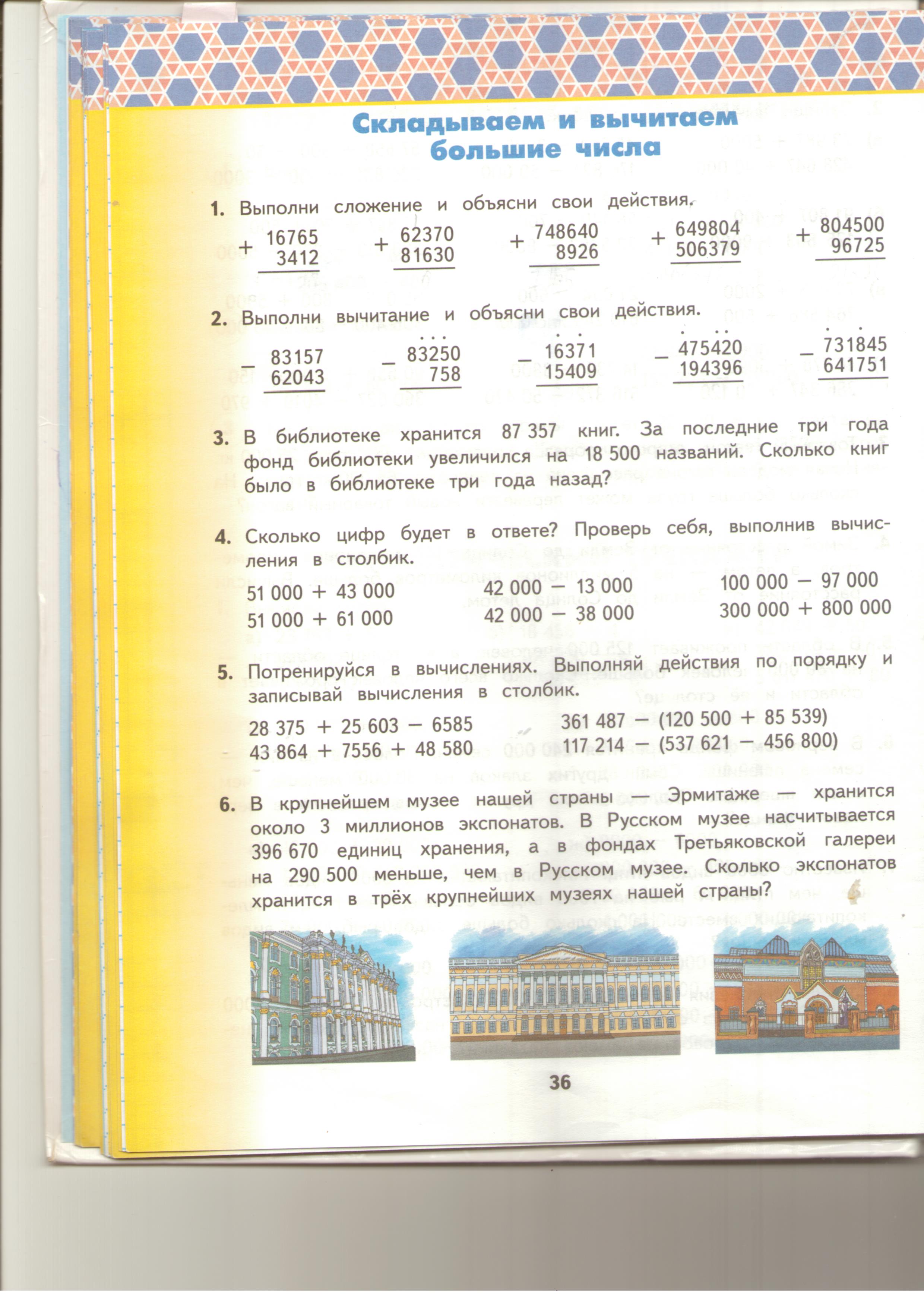 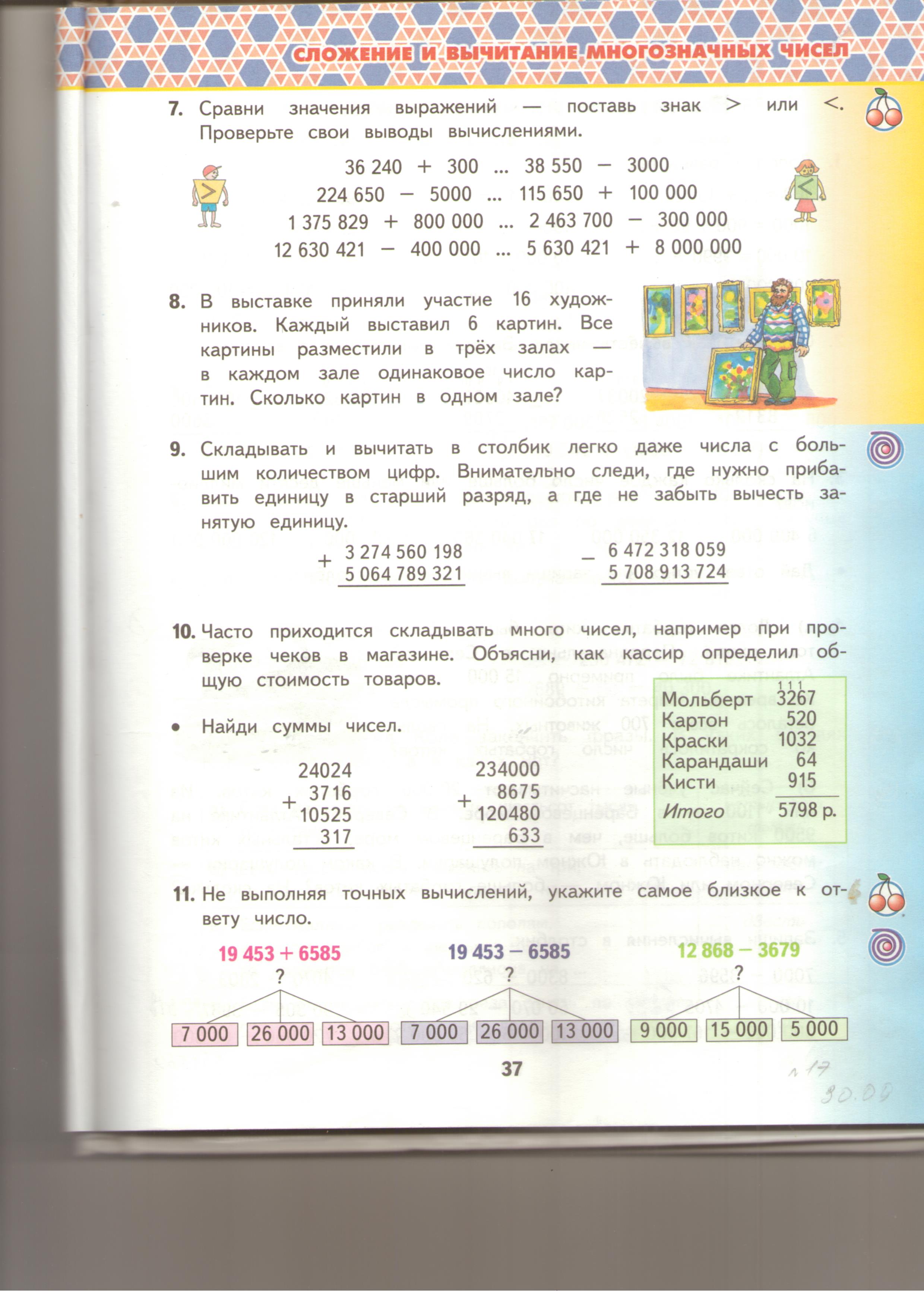 Тема: Складываем и вычитаем большие числа. Определение уровня своих умений по теме.Тема: Складываем и вычитаем большие числа. Определение уровня своих умений по теме.Тип: Урок рефлексии.Тип: Урок рефлексии.Цель урока: составить карту самооценки умений учащихся  оперирования  большими числами при решении задач и выражений на основе ориентиров действия, предложенных учителем.   Цель урока: составить карту самооценки умений учащихся  оперирования  большими числами при решении задач и выражений на основе ориентиров действия, предложенных учителем.   Цель урока: составить карту самооценки умений учащихся  оперирования  большими числами при решении задач и выражений на основе ориентиров действия, предложенных учителем.   Цель урока: составить карту самооценки умений учащихся  оперирования  большими числами при решении задач и выражений на основе ориентиров действия, предложенных учителем.   Планируемые результаты:Планируемые результаты:Планируемые результаты:Планируемые результаты:ПредметныеМетапредметныеМетапредметныеЛичностныеВоспроизведение, закрепление,  применение алгоритма сложения и вычитания многозначных чисел.Отработка вычислительного навыка при счете больших чисел в столбик при решении задач и выражений.Управление своей деятельностью: постановка цели,  умение работать с опорой на ориентиры действия, предложенные учителем. Контроль и коррекция: осуществление оценки и самооценки деятельности, анализ трудностей, план пути преодоления.Приобретение навыков  взаимопроверки.Работа с алгоритмом, с листом оценивания, картой самооценки.Управление своей деятельностью: постановка цели,  умение работать с опорой на ориентиры действия, предложенные учителем. Контроль и коррекция: осуществление оценки и самооценки деятельности, анализ трудностей, план пути преодоления.Приобретение навыков  взаимопроверки.Работа с алгоритмом, с листом оценивания, картой самооценки.Смыслообразование: Мотивация  к достижению более высоких результатов обучения.Определение своих границ знания и незнания материала.Самоопределение:Внутренняя уверенность  при выполнении операций с большими числами. Самоуважение  по результатам  работы.Ресурсы урока: Учебник, карточки (лист рефлексии и карта самооценки), таблица алгоритма сложения многозначных чисел, компьютер, электронная доска.Ресурсы урока: Учебник, карточки (лист рефлексии и карта самооценки), таблица алгоритма сложения многозначных чисел, компьютер, электронная доска.Ресурсы урока: Учебник, карточки (лист рефлексии и карта самооценки), таблица алгоритма сложения многозначных чисел, компьютер, электронная доска.Ресурсы урока: Учебник, карточки (лист рефлексии и карта самооценки), таблица алгоритма сложения многозначных чисел, компьютер, электронная доска.Ход урока:Ход урока:Ход урока:Ход урока:Содержание деятельности учителяСодержание деятельности учителяСодержание деятельности обучающихсяСодержание деятельности обучающихсяМотивация к деятельности:- Открываем учебник на с. 36-37.- Какая тема сегодняшнего урока?- Как вы думаете, что вы будете делать сегодня на уроке?- Это всё верно. Но ещё сегодня на уроке каждый из вас будет корректировщиком. Вы будете нетолько считать в столбик и решать задачи, но еще будете проверять свою работу, работу соседа, сверяя с образцом. Будете заполнять лист рефлексии, где будете вычленять свои ошибки, а в конце урока на основании листа рефлексии заполнять карту самооценки, где каждый из вас сможет сделать вывод, что получается, и что каждому из вас ещё нужно сделать, чтобы при вычислении в столбик больших чисел ошибок было меньше.- Возьмите и рассмотрите лист рефлексии и карту самооценки. Как вы думаете, что вам нужно будет сделать в этих таблицах?  - Какая цель урока?Мотивация к деятельности:- Открываем учебник на с. 36-37.- Какая тема сегодняшнего урока?- Как вы думаете, что вы будете делать сегодня на уроке?- Это всё верно. Но ещё сегодня на уроке каждый из вас будет корректировщиком. Вы будете нетолько считать в столбик и решать задачи, но еще будете проверять свою работу, работу соседа, сверяя с образцом. Будете заполнять лист рефлексии, где будете вычленять свои ошибки, а в конце урока на основании листа рефлексии заполнять карту самооценки, где каждый из вас сможет сделать вывод, что получается, и что каждому из вас ещё нужно сделать, чтобы при вычислении в столбик больших чисел ошибок было меньше.- Возьмите и рассмотрите лист рефлексии и карту самооценки. Как вы думаете, что вам нужно будет сделать в этих таблицах?  - Какая цель урока?-Складываем и вычитаем большие числа.- Складывать и вычитать в столбик большие числа, решать задачи с большими числами, сравнивать большие числа.- В листе рефлексии проставить свои ошибки и их количество. В листе самооценки оценить свои умения считать большие числа в столбик и решать задачи с большими числами.- Цель - заполнить лист рефлексии и лист самооценки. Сделать выводы и записать, какую коррекцию умений при работе с большими числами нужно ещё сделать.-Складываем и вычитаем большие числа.- Складывать и вычитать в столбик большие числа, решать задачи с большими числами, сравнивать большие числа.- В листе рефлексии проставить свои ошибки и их количество. В листе самооценки оценить свои умения считать большие числа в столбик и решать задачи с большими числами.- Цель - заполнить лист рефлексии и лист самооценки. Сделать выводы и записать, какую коррекцию умений при работе с большими числами нужно ещё сделать.Актуализация необходимых знаний:- Давайте вспомним, какой алгоритм сложения чисел в столбик вы знаете. - Теперь вспомним алгоритм вычитания в столбик.- Как вы думаете, алгоритм сложения и вычитания больших чисел сильно будет отличаться от того, что вы знаете?(На доске вывешивается таблица с алгоритмами письменного сложения и письменного вычитания до миллиона).- Вспомните, как сложить два числа с переходом через десяток? - Как вычесть числа с переходом через разряд?- Как отнять однозначное число от круглого десятка?- Как определить количество цифр в ответе?Актуализация необходимых знаний:- Давайте вспомним, какой алгоритм сложения чисел в столбик вы знаете. - Теперь вспомним алгоритм вычитания в столбик.- Как вы думаете, алгоритм сложения и вычитания больших чисел сильно будет отличаться от того, что вы знаете?(На доске вывешивается таблица с алгоритмами письменного сложения и письменного вычитания до миллиона).- Вспомните, как сложить два числа с переходом через десяток? - Как вычесть числа с переходом через разряд?- Как отнять однозначное число от круглого десятка?- Как определить количество цифр в ответе?- Пишем единицы под единицами, десятки под десятками, сотни под сотнями. Складываем по порядку единицы, десятки, сотни. Если с переходом через десяток, то записываем 1 десяток или 1 сотню над соответствующим разрядом.- Пишем единицы под единицами, десятки под десятками, сотни под сотнями. Вычитаем  по порядку единицы, десятки, сотни. Если не можем отнять от меньшего числа большее, то занимаем десяток или сотню в соответствующем разряде.- Нет, добавится количество разрядов. - Складываем единицы, десяток запоминаем и добавляем к десяткам.- Занимаем десяток и от двузначного числа  отнимаем число и записываем под единицами однозначное число, а в разряде десятков помним, что десятков на один меньше.- Занимаем десяток и от 10 отнимаем количество единиц. Помним, что десятков стало на один меньше.- Посмотреть числа в старшем разряде и понять, с переходом через разряд будет результат или нет. Если результат с переходом через разряд, то количество цифр в ответе  увеличится на одну.- Пишем единицы под единицами, десятки под десятками, сотни под сотнями. Складываем по порядку единицы, десятки, сотни. Если с переходом через десяток, то записываем 1 десяток или 1 сотню над соответствующим разрядом.- Пишем единицы под единицами, десятки под десятками, сотни под сотнями. Вычитаем  по порядку единицы, десятки, сотни. Если не можем отнять от меньшего числа большее, то занимаем десяток или сотню в соответствующем разряде.- Нет, добавится количество разрядов. - Складываем единицы, десяток запоминаем и добавляем к десяткам.- Занимаем десяток и от двузначного числа  отнимаем число и записываем под единицами однозначное число, а в разряде десятков помним, что десятков на один меньше.- Занимаем десяток и от 10 отнимаем количество единиц. Помним, что десятков стало на один меньше.- Посмотреть числа в старшем разряде и понять, с переходом через разряд будет результат или нет. Если результат с переходом через разряд, то количество цифр в ответе  увеличится на одну.Организация познавательной деятельности:(На экране включается план урока).- Работаете  то количество времени, которое написано. После окончания времени доделывать все выражения не нужно, каждый делает в своём темпе то количество, сколько успеет.(Каждый пункт плана на отдельном слайде выводится на экран. Время засекает учитель, он же сообщает о прекращении работы над заданием. На каждом следующем слайде после задания открывается образец для сравнения.)План урока:Выполняем №1, с. 36. На работу 5 минут.Сверяем свою работу с образцом. Находим ошибки.Считаем количество ошибок и вносим в лист рефлексии.Выполняем №2, с. 36. На работу 5 минут. Обмениваемся тетрадями.Сверяем работу соседа с образцом. Находим ошибки.Считаем количество ошибок и вносим в лист рефлексии.Выполняем №3, с. 36. На работу 3 минуты.Сверяем свою работу с образцом. Находим ошибки.Считаем количество ошибок и вносим в лист рефлексии.Физминутка.Потрудились – отдохнём,Встанем, глубоко вдохнём.Руки в стороны, вперёд,Влево, вправо поворот.Три наклона, прямо встать.Руки вниз и вверх поднять.Руки плавно опустили, Всем улыбки подарили.Выполняем №4, с. 36. На работу 2 минуты. Считать в столбик не нужно, записываем только количество цифр в ответе. Обмениваемся тетрадями.Сверяем работу соседа с образцом. Находим ошибки.Считаем количество ошибок и вносим в лист рефлексии.Выполняем №6, с. 36. На работу 4 минуты.Сверяем свою работу с образцом. Находим ошибки.Считаем количество ошибок и вносим в лист рефлексии.(Первые три ученика, решившие задачу, получают карточки с названием одного из музеев – Эрмитажа, Русского музея, Третьяковской галереи, чтобы на уроке окружающего мира сделать сообщение.)Домашнее задание:№5, с. 36, №8, с. 37Организация познавательной деятельности:(На экране включается план урока).- Работаете  то количество времени, которое написано. После окончания времени доделывать все выражения не нужно, каждый делает в своём темпе то количество, сколько успеет.(Каждый пункт плана на отдельном слайде выводится на экран. Время засекает учитель, он же сообщает о прекращении работы над заданием. На каждом следующем слайде после задания открывается образец для сравнения.)План урока:Выполняем №1, с. 36. На работу 5 минут.Сверяем свою работу с образцом. Находим ошибки.Считаем количество ошибок и вносим в лист рефлексии.Выполняем №2, с. 36. На работу 5 минут. Обмениваемся тетрадями.Сверяем работу соседа с образцом. Находим ошибки.Считаем количество ошибок и вносим в лист рефлексии.Выполняем №3, с. 36. На работу 3 минуты.Сверяем свою работу с образцом. Находим ошибки.Считаем количество ошибок и вносим в лист рефлексии.Физминутка.Потрудились – отдохнём,Встанем, глубоко вдохнём.Руки в стороны, вперёд,Влево, вправо поворот.Три наклона, прямо встать.Руки вниз и вверх поднять.Руки плавно опустили, Всем улыбки подарили.Выполняем №4, с. 36. На работу 2 минуты. Считать в столбик не нужно, записываем только количество цифр в ответе. Обмениваемся тетрадями.Сверяем работу соседа с образцом. Находим ошибки.Считаем количество ошибок и вносим в лист рефлексии.Выполняем №6, с. 36. На работу 4 минуты.Сверяем свою работу с образцом. Находим ошибки.Считаем количество ошибок и вносим в лист рефлексии.(Первые три ученика, решившие задачу, получают карточки с названием одного из музеев – Эрмитажа, Русского музея, Третьяковской галереи, чтобы на уроке окружающего мира сделать сообщение.)Домашнее задание:№5, с. 36, №8, с. 37(Учащиеся после окончания времени берут ручку с зелёной пастой, ей исправляют свои ошибки или ошибки соседа, и ей же заносят количество ошибок в лист рефлексии.)Учащиеся выполняют задание, сверяют с образцом, и начинают работать с листом рефлексии.Учащиеся выполняют задание, сверяют с образцом, и начинают работать с листом рефлексии своего соседа.Учащиеся выполняют задание, сверяют с образцом, и начинают работать с листом рефлексии.Учащиеся выполняют движения.Учащиеся выполняют задание, сверяют с образцом, и начинают работать с листом рефлексии своего соседа.Учащиеся выполняют задание, сверяют с образцом, и начинают работать с листом рефлексии.Три ученика получают карточки.Учащиеся записывают домашнее задание в дневники.(Учащиеся после окончания времени берут ручку с зелёной пастой, ей исправляют свои ошибки или ошибки соседа, и ей же заносят количество ошибок в лист рефлексии.)Учащиеся выполняют задание, сверяют с образцом, и начинают работать с листом рефлексии.Учащиеся выполняют задание, сверяют с образцом, и начинают работать с листом рефлексии своего соседа.Учащиеся выполняют задание, сверяют с образцом, и начинают работать с листом рефлексии.Учащиеся выполняют движения.Учащиеся выполняют задание, сверяют с образцом, и начинают работать с листом рефлексии своего соседа.Учащиеся выполняют задание, сверяют с образцом, и начинают работать с листом рефлексии.Три ученика получают карточки.Учащиеся записывают домашнее задание в дневники.Рефлексия деятельности:- Положите перед собой лист рефлексии и карту самооценки.- Давайте прочитаем критерии оценивания, по которым вы сможете оценить свои умения по каждому заданию.- Посчитав ошибки в листе рефлексии проставьте +в нужной графе.- Запишите свои выводы внизу карты самооценки: что вы на этом уроке стали делать лучше и что вам ещё нужно сделать для улучшения своих умений при работе с многозначными числами.- Кто хочет прочитать свои выводы?- Сдайте мне карточки, я на основании карточек поставлю вам оценки.-Урок окончен. Спасибо за урок.Рефлексия деятельности:- Положите перед собой лист рефлексии и карту самооценки.- Давайте прочитаем критерии оценивания, по которым вы сможете оценить свои умения по каждому заданию.- Посчитав ошибки в листе рефлексии проставьте +в нужной графе.- Запишите свои выводы внизу карты самооценки: что вы на этом уроке стали делать лучше и что вам ещё нужно сделать для улучшения своих умений при работе с многозначными числами.- Кто хочет прочитать свои выводы?- Сдайте мне карточки, я на основании карточек поставлю вам оценки.-Урок окончен. Спасибо за урок.Учащиеся читают.Учащиеся работают с карточками.Учащиеся записывают выводы.Учащиеся по желанию читают выводы.Учащиеся сдают лист рефлексии и карту самооценки.Учащиеся читают.Учащиеся работают с карточками.Учащиеся записывают выводы.Учащиеся по желанию читают выводы.Учащиеся сдают лист рефлексии и карту самооценки.Критерии ошибокКоличество ошибок (во всей работе)Количество ошибок (во всей работе)Количество ошибок (во всей работе)Критерии ошибокБолее 2 ошибок1-2 ошибкиНет ошибокСложение без перехода через разрядСложение с переходом через разрядВычитание без перехода через разрядВычитание с переходом через разрядОшибка в записи чисел в столбик (не по разрядам)Выбор действия в задачеЗабывание единиц разряда при сложении и при вычитании, которые занимали Вычислял  не то действиеОшибки в определении количества цифр в ответеНазвание заданияСтепень уменияСтепень уменияСтепень уменияНазвание заданияУмею с помощьюУмею самостоятельноМогу помочь другимСложение в столбикВычитание в столбикРешение простых задач в одно действиеОпределение количества цифр в ответе без вычисленияРешение составных задач в несколько действийКритерии оценки:Допустил более двух ошибок, выполнил задание не полностьюДопустил 1-2 не грубых ошибкиВыполнил задание без ошибок